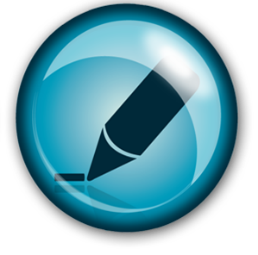 Joyce A. PrattFreelance WriterPage 2.PROFESSIONAL EXPERIENCEOneal Group, Galloway, NJ						     2014 - PresentPresidentA marketplace for freelance writers specializing in business, employment law, and education. Services include  ghostwriting, newsletter designs and articles, general editing (copy editing and technical editing), indexing, abstracting copywriting, and fundraising solicitations.SpecialtiesPublished in formation articles for online or distribution use as a subsidiary of T&J Associates of New Jersey.T&J Associates of New Jersey LLC – Smithville, NJ	  		     1986 – PresentPresident & Sole-ProprietorEmployment consulting and training services in the areas of diversity and employee relations. Company focus is assisting companies in selecting the best and most cost-effective solutions for improving performance in critical human resource areas. Services consist of EEO and other workplace investigations, curriculum development, income tax preparation, employee handbooks, job descriptions and essential job functions, data analysis summaries, assessments, mediation, grant writing and fundraising, and graphic and web site designing. Clients include New Jersey courts; pharmaceutical companies; Rowan University (formerly Glassboro College); New Jersey city governments; and New Jersey, Philadelphia, and national professional associations; and over 200 individuals requesting personal or small business income tax preparation.SpecialtiesCreated the Non-Discrimination & Sexual Harassment training program for NJ Human Resources Development Institute (HRDI), now permanently closed; and served as Rowan University (then Glassboro College) adjunct presenter for graduate business evening program.New Jersey Transit – Newark, NJ 2017					     2017 – 2023EEO Investigator/Trainer – Contract EmployeeConduct research, investigation, and report findings for discrimination and/or harassment complaints by employees in bus and rail operations as well as non-agreement employees in general operations. Report directly to the Chief EEO/AA.Trump Plaza Hotel & Casino – Atlantic City, NJ				     1991 – 2006Diversity & Equal Opportunity Affairs (EOA) ManagerManage diversity and equal opportunity affairs to include creation and presentation of management training programs and employee complaint investigations for Trump Plaza’s 3,000+ culturally diverse employees operating in a multi-disciplinary workplace to include hotel operations, food and beverage, gaming, security, surveillance, human resources, information technology, and accounting. Reported directly to the President & CEO. [Served as EOA Representative 1991-1997 and EOA Manager 1997-present.]######